Графики  наблюдения за территорией Горецкого района по целевым показателям Показатель 3.3.1: «Число новых заражений ВИЧ  на 1000 неинфицированных в разбивке по полу, возрасту и принадлежности к основным группам населения»Показатель 3.3.4: «Заболеваемость гепатитом В на 100 000 человек»Показатель ЦУР 3.b.1«Доля целевой группы населения, охваченной иммунизацией всеми вакцинами, включенными в национальные программы (процент)»Графики динамического наблюдения по отдельным косвенным показателям программ достижения показателей ЦУР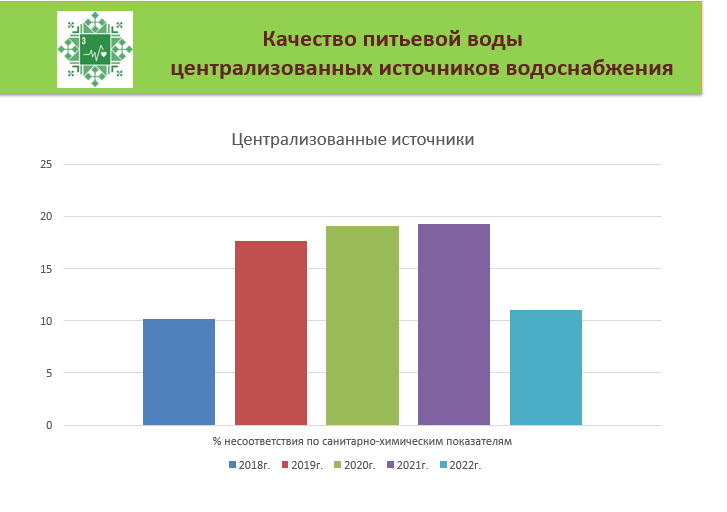 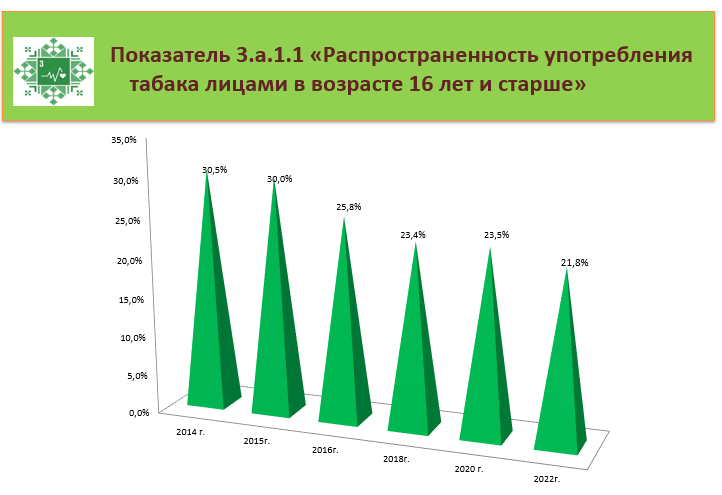 